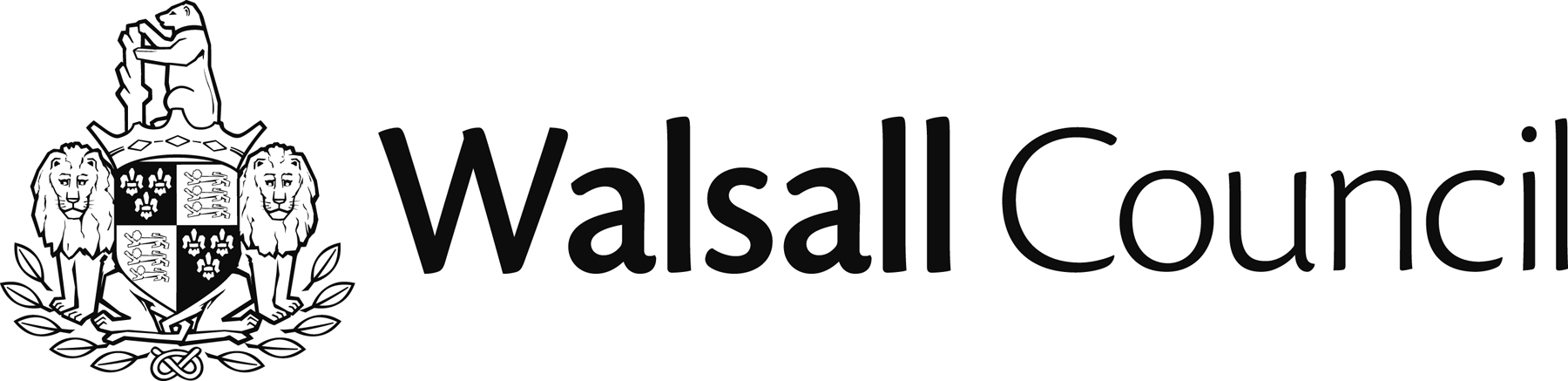 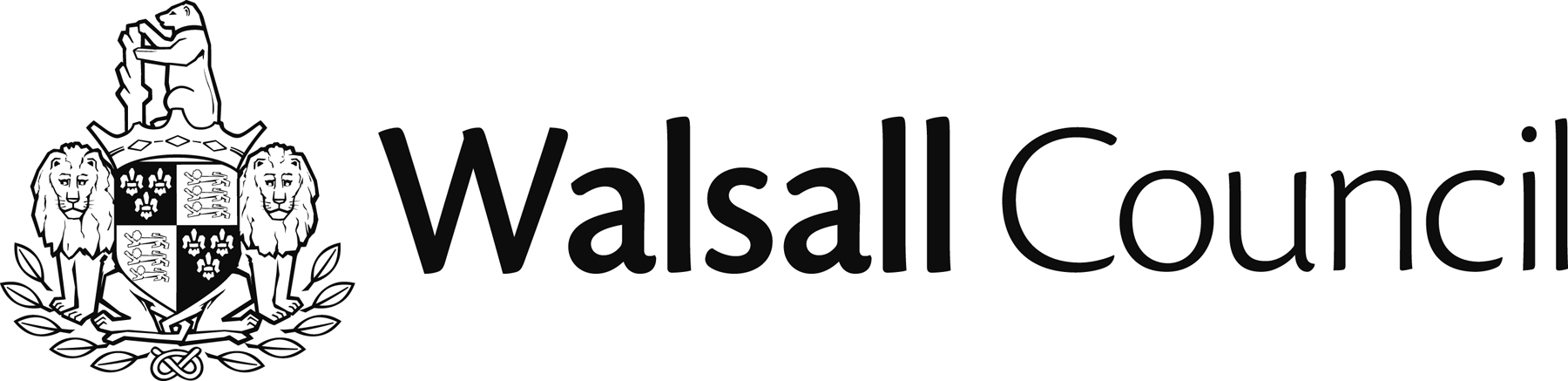 Private Hire and Hackney Carriage Driver Licence ApplicationBefore completing this application please refer to guidance notes available at www.walsall.gov.uk/taxisIMPORTANT INFORMATIONHMRCTax registration obligations:PAYE information: www.gov.uk/income-tax/how-you-pay-income-tax registering for Self Assessment: www.gov.uk/register-for-self-assessment Corporation Tax information: www.gov.uk/corporation-tax NR3Walsall Council provides information to the National Register of Taxi Licence Refusals and Revocations (NR3), a platform for licensing authorities to share details of individuals who have had a hackney carriage or private hire licence revoked, or an application refused. This is necessary for the performance of a task carried out in the public interest or in the exercise of official authority vested in the licensing authority – that is, assessing whether an individual is a fit and proper person to hold a hackney carriage or PHV licence.Where a licence is revoked, or an application refused, the decision will be recorded on NR3.All new or renewal licence applicants will be checked on NR3. If a search of NR3 indicates a match with an applicant, the authority will request further information from the authority, which made the NR3 entry. All information received from an NR3 search will only be used in connection with the specific licence application and will not be retained beyond the determination of that application.The information recorded on NR3 will be limited to:Information will be retained on NR3 for a period of 25 years.This is an important part of hackney carriage/private hire licensing. Walsall Council will be taking part in the use of NR3 because. Walsall Council has a published policy on the approach it will take in responding to requests by other authorities for further information about entries on NR3 and its use of information provided to it. NR3 will be used by Walsall Council to share information on a more consistent basis to mitigate the risk of nondisclosure of relevant information by applicants.Information will be used in accordance with General Data Protection Regulations (GDPR). Any searches, provision or receipt of information in relation to NR3 are necessary to the Council’s statutory licensing functions, ensuring that all drivers are fit and proper to hold the applicable licence. Under normal circumstances, NR3 data will remain within the UK.For more information about Data Protection, how we use your data and how you can request access to your data can be found here (https://go.walsall.gov.uk/privacy_statement).You retain the right to make a complaint to the Information Commissioner’s Office (ICO). Advice on how to raise a concern about handling of data can be found on the ICO’s website: https://ico.org.uk/make-a-complaint/Section A: Applicant Details (ALL sections must be provided)Section A: Applicant Details (ALL sections must be provided)Section A: Applicant Details (ALL sections must be provided)Section A: Applicant Details (ALL sections must be provided)Section A: Applicant Details (ALL sections must be provided)Section A: Applicant Details (ALL sections must be provided)Section A: Applicant Details (ALL sections must be provided)Section A: Applicant Details (ALL sections must be provided)Section A: Applicant Details (ALL sections must be provided)Section A: Applicant Details (ALL sections must be provided)Section A: Applicant Details (ALL sections must be provided)Section A: Applicant Details (ALL sections must be provided)Section A: Applicant Details (ALL sections must be provided)Section A: Applicant Details (ALL sections must be provided)Section A: Applicant Details (ALL sections must be provided)Section A: Applicant Details (ALL sections must be provided)Section A: Applicant Details (ALL sections must be provided)Section A: Applicant Details (ALL sections must be provided)Type of Licence: Private HirePrivate HireHackney carriageHackney carriageHackney carriageHackney carriageHackney carriageHackney carriageHackney carriageDualDualType of Application:            New           New           New           New           New           NewRenewalRenewalRenewalRenewalRenewalRenewalLicence NumberTitleMr  Mrs   Mrs   Mrs   Mrs   Miss .Miss .Miss .Miss .Ms  Ms  Ms  Other:      Other:      Other:      Other:      Other:      Forename(s)SurnameAddressPostcode:Postcode:Postcode:Postcode:Postcode:Postcode:Postcode:Date of birth:  /  /      /  /      /  /      /  /      /  /      /  /      /  /    National Ins No:National Ins No:National Ins No:National Ins No:National Ins No:DVLA Licence No:      -         -         -         -         -         -         -   Date of issue: Date of issue: Date of issue: Date of issue: Date of issue:   /  /      /  /      /  /      /  /      /  /    Issue Number: Expiry Date:Expiry Date:Expiry Date:Expiry Date:Expiry Date:  /  /      /  /      /  /      /  /      /  /    Contact Numbers:Mobile:       Mobile:       Mobile:       Mobile:       Mobile:       Mobile:       Mobile:       Home:       Home:       Home:       Home:       Home:       Home:       Home:       Home:       Home:       Home:       Email address:Preferred method of communication:Preferred method of communication:Preferred method of communication:Preferred method of communication:TextTextTextTextTextEmailEmailEmailEmailEmailNote: ONLY a private and confidential email address should be provided (see declaration).Note: ONLY a private and confidential email address should be provided (see declaration).Note: ONLY a private and confidential email address should be provided (see declaration).Note: ONLY a private and confidential email address should be provided (see declaration).Note: ONLY a private and confidential email address should be provided (see declaration).Note: ONLY a private and confidential email address should be provided (see declaration).Note: ONLY a private and confidential email address should be provided (see declaration).Note: ONLY a private and confidential email address should be provided (see declaration).Note: ONLY a private and confidential email address should be provided (see declaration).Note: ONLY a private and confidential email address should be provided (see declaration).Note: ONLY a private and confidential email address should be provided (see declaration).Note: ONLY a private and confidential email address should be provided (see declaration).Note: ONLY a private and confidential email address should be provided (see declaration).Note: ONLY a private and confidential email address should be provided (see declaration).Note: ONLY a private and confidential email address should be provided (see declaration).Note: ONLY a private and confidential email address should be provided (see declaration).Note: ONLY a private and confidential email address should be provided (see declaration).Note: ONLY a private and confidential email address should be provided (see declaration).Section B: Prevention of Illegal WorkingSection B: Prevention of Illegal WorkingSection B: Prevention of Illegal WorkingSection B: Prevention of Illegal WorkingSection B: Prevention of Illegal WorkingSection B: Prevention of Illegal WorkingSection B: Prevention of Illegal WorkingSection B: Prevention of Illegal WorkingIn order for Walsall Council to comply with the Immigration, Asylum and Nationality Act 2006, which aims to ensure that employment is only offered to those who are entitled to live and work in the UK, all applicants will be required to produce relevant documents.In order for Walsall Council to comply with the Immigration, Asylum and Nationality Act 2006, which aims to ensure that employment is only offered to those who are entitled to live and work in the UK, all applicants will be required to produce relevant documents.In order for Walsall Council to comply with the Immigration, Asylum and Nationality Act 2006, which aims to ensure that employment is only offered to those who are entitled to live and work in the UK, all applicants will be required to produce relevant documents.In order for Walsall Council to comply with the Immigration, Asylum and Nationality Act 2006, which aims to ensure that employment is only offered to those who are entitled to live and work in the UK, all applicants will be required to produce relevant documents.In order for Walsall Council to comply with the Immigration, Asylum and Nationality Act 2006, which aims to ensure that employment is only offered to those who are entitled to live and work in the UK, all applicants will be required to produce relevant documents.In order for Walsall Council to comply with the Immigration, Asylum and Nationality Act 2006, which aims to ensure that employment is only offered to those who are entitled to live and work in the UK, all applicants will be required to produce relevant documents.In order for Walsall Council to comply with the Immigration, Asylum and Nationality Act 2006, which aims to ensure that employment is only offered to those who are entitled to live and work in the UK, all applicants will be required to produce relevant documents.In order for Walsall Council to comply with the Immigration, Asylum and Nationality Act 2006, which aims to ensure that employment is only offered to those who are entitled to live and work in the UK, all applicants will be required to produce relevant documents.Do you require permission to work in the UK?Do you require permission to work in the UK?YesNoNoNationality:Residence Permit Required?Residence Permit Required?Residence Permit Required?Yes  Yes  No  Passport No:Residence Permit Expiry:Residence Permit Expiry:Residence Permit Expiry:  /  /      /  /      /  /    Licensed operator you intend to work for:Licensed operator you intend to work for:Section C: Medical HistorySection C: Medical HistorySection C: Medical HistorySection C: Medical HistorySection C: Medical HistoryDo you have any pre-existing medical conditions?YesNoIf you ticked yes, please give details of ALL pre-existing medical conditions here:  If you ticked yes, please give details of ALL pre-existing medical conditions here:  If you ticked yes, please give details of ALL pre-existing medical conditions here:  If you ticked yes, please give details of ALL pre-existing medical conditions here:  If you ticked yes, please give details of ALL pre-existing medical conditions here:  Section C: Licensed HistorySection C: Licensed HistorySection C: Licensed HistorySection C: Licensed HistorySection C: Licensed HistorySection C: Licensed HistorySection C: Licensed HistoryAre you currently, or have you ever been, the holder of a private hire or hackney driver licence issued by Walsall Council or any other licensing authority?Are you currently, or have you ever been, the holder of a private hire or hackney driver licence issued by Walsall Council or any other licensing authority?Are you currently, or have you ever been, the holder of a private hire or hackney driver licence issued by Walsall Council or any other licensing authority?Are you currently, or have you ever been, the holder of a private hire or hackney driver licence issued by Walsall Council or any other licensing authority?YesYesAre you currently, or have you ever been, the holder of a private hire or hackney driver licence issued by Walsall Council or any other licensing authority?Are you currently, or have you ever been, the holder of a private hire or hackney driver licence issued by Walsall Council or any other licensing authority?Are you currently, or have you ever been, the holder of a private hire or hackney driver licence issued by Walsall Council or any other licensing authority?Are you currently, or have you ever been, the holder of a private hire or hackney driver licence issued by Walsall Council or any other licensing authority?NoNoLicensing AuthorityLicensed FromLicensed FromLicensed FromLicensed ToLicensed ToLicensed To  /  /      /  /      /  /      /  /      /  /      /  /      /  /      /  /      /  /      /  /      /  /      /  /      /  /      /  /      /  /      /  /      /  /      /  /      /  /      /  /      /  /      /  /      /  /      /  /      /  /      /  /      /  /      /  /      /  /      /  /    Have you ever had a Hackney Carriage or Private Hire Driver or vehicle licence suspended, revoked or refused by any local authority?YesNoNoIf you ticked yes, please give details here: If you ticked yes, please give details here: If you ticked yes, please give details here: If you ticked yes, please give details here: If you ticked yes, please give details here: If you ticked yes, please give details here: If you ticked yes, please give details here: Section D: Personal HistorySection D: Personal HistorySection D: Personal HistorySection D: Personal HistorySection D: Personal HistorySection D: Personal HistorySection D: Personal HistorySection D: Personal HistoryHave you ever been convicted or cautioned for ANY offence? Note: this includes all criminal and motoring offences.Have you ever been convicted or cautioned for ANY offence? Note: this includes all criminal and motoring offences.Have you ever been convicted or cautioned for ANY offence? Note: this includes all criminal and motoring offences.YesYesNoDo you have any pending prosecutions, court action, fixed penalty notices or endorsements?Do you have any pending prosecutions, court action, fixed penalty notices or endorsements?Do you have any pending prosecutions, court action, fixed penalty notices or endorsements?YesYesNoThe Rehabilitation of Offenders Act 1974 does not apply to this application.You MUST declare ALL convictions, cautions and charges, whether spent or not.  This includes any pending convictions cautions, fixed penalty notices, anti-social behaviour orders (ASBOs). Please provide full details in the table below:The Rehabilitation of Offenders Act 1974 does not apply to this application.You MUST declare ALL convictions, cautions and charges, whether spent or not.  This includes any pending convictions cautions, fixed penalty notices, anti-social behaviour orders (ASBOs). Please provide full details in the table below:The Rehabilitation of Offenders Act 1974 does not apply to this application.You MUST declare ALL convictions, cautions and charges, whether spent or not.  This includes any pending convictions cautions, fixed penalty notices, anti-social behaviour orders (ASBOs). Please provide full details in the table below:The Rehabilitation of Offenders Act 1974 does not apply to this application.You MUST declare ALL convictions, cautions and charges, whether spent or not.  This includes any pending convictions cautions, fixed penalty notices, anti-social behaviour orders (ASBOs). Please provide full details in the table below:The Rehabilitation of Offenders Act 1974 does not apply to this application.You MUST declare ALL convictions, cautions and charges, whether spent or not.  This includes any pending convictions cautions, fixed penalty notices, anti-social behaviour orders (ASBOs). Please provide full details in the table below:The Rehabilitation of Offenders Act 1974 does not apply to this application.You MUST declare ALL convictions, cautions and charges, whether spent or not.  This includes any pending convictions cautions, fixed penalty notices, anti-social behaviour orders (ASBOs). Please provide full details in the table below:The Rehabilitation of Offenders Act 1974 does not apply to this application.You MUST declare ALL convictions, cautions and charges, whether spent or not.  This includes any pending convictions cautions, fixed penalty notices, anti-social behaviour orders (ASBOs). Please provide full details in the table below:The Rehabilitation of Offenders Act 1974 does not apply to this application.You MUST declare ALL convictions, cautions and charges, whether spent or not.  This includes any pending convictions cautions, fixed penalty notices, anti-social behaviour orders (ASBOs). Please provide full details in the table below:Date of Caution or ConvictionNature of Offence (offence code) or pending caseName of Court or Police StationName of Court or Police StationResult of Court of Police ActionResult of Court of Police ActionResult of Court of Police ActionResult of Court of Police Action  /  /      /  /      /  /      /  /    Continue on a separate sheet if necessary.Continue on a separate sheet if necessary.Continue on a separate sheet if necessary.Continue on a separate sheet if necessary.Continue on a separate sheet if necessary.Continue on a separate sheet if necessary.Continue on a separate sheet if necessary.Continue on a separate sheet if necessary.Section E: Enhanced DBS CheckSection E: Enhanced DBS CheckSection E: Enhanced DBS CheckSection E: Enhanced DBS CheckSection E: Enhanced DBS CheckSection E: Enhanced DBS CheckSection E: Enhanced DBS CheckSection E: Enhanced DBS CheckSection E: Enhanced DBS CheckSection E: Enhanced DBS CheckSection E: Enhanced DBS CheckSection E: Enhanced DBS CheckSection E: Enhanced DBS CheckSection E: Enhanced DBS CheckSection E: Enhanced DBS CheckSection E: Enhanced DBS CheckSection E: Enhanced DBS CheckYou must complete an ENHANCED DBS check before submitting your application.IMPORTANT: Please refer to Walsall Council’s Taxi Licensing Conditions to ensure you will be eligible for consideration.You will need access to an internet connected computer.You must complete an ENHANCED DBS check before submitting your application.IMPORTANT: Please refer to Walsall Council’s Taxi Licensing Conditions to ensure you will be eligible for consideration.You will need access to an internet connected computer.You must complete an ENHANCED DBS check before submitting your application.IMPORTANT: Please refer to Walsall Council’s Taxi Licensing Conditions to ensure you will be eligible for consideration.You will need access to an internet connected computer.You must complete an ENHANCED DBS check before submitting your application.IMPORTANT: Please refer to Walsall Council’s Taxi Licensing Conditions to ensure you will be eligible for consideration.You will need access to an internet connected computer.You must complete an ENHANCED DBS check before submitting your application.IMPORTANT: Please refer to Walsall Council’s Taxi Licensing Conditions to ensure you will be eligible for consideration.You will need access to an internet connected computer.You must complete an ENHANCED DBS check before submitting your application.IMPORTANT: Please refer to Walsall Council’s Taxi Licensing Conditions to ensure you will be eligible for consideration.You will need access to an internet connected computer.You must complete an ENHANCED DBS check before submitting your application.IMPORTANT: Please refer to Walsall Council’s Taxi Licensing Conditions to ensure you will be eligible for consideration.You will need access to an internet connected computer.You must complete an ENHANCED DBS check before submitting your application.IMPORTANT: Please refer to Walsall Council’s Taxi Licensing Conditions to ensure you will be eligible for consideration.You will need access to an internet connected computer.You must complete an ENHANCED DBS check before submitting your application.IMPORTANT: Please refer to Walsall Council’s Taxi Licensing Conditions to ensure you will be eligible for consideration.You will need access to an internet connected computer.You must complete an ENHANCED DBS check before submitting your application.IMPORTANT: Please refer to Walsall Council’s Taxi Licensing Conditions to ensure you will be eligible for consideration.You will need access to an internet connected computer.You must complete an ENHANCED DBS check before submitting your application.IMPORTANT: Please refer to Walsall Council’s Taxi Licensing Conditions to ensure you will be eligible for consideration.You will need access to an internet connected computer.You must complete an ENHANCED DBS check before submitting your application.IMPORTANT: Please refer to Walsall Council’s Taxi Licensing Conditions to ensure you will be eligible for consideration.You will need access to an internet connected computer.You must complete an ENHANCED DBS check before submitting your application.IMPORTANT: Please refer to Walsall Council’s Taxi Licensing Conditions to ensure you will be eligible for consideration.You will need access to an internet connected computer.You must complete an ENHANCED DBS check before submitting your application.IMPORTANT: Please refer to Walsall Council’s Taxi Licensing Conditions to ensure you will be eligible for consideration.You will need access to an internet connected computer.You must complete an ENHANCED DBS check before submitting your application.IMPORTANT: Please refer to Walsall Council’s Taxi Licensing Conditions to ensure you will be eligible for consideration.You will need access to an internet connected computer.You must complete an ENHANCED DBS check before submitting your application.IMPORTANT: Please refer to Walsall Council’s Taxi Licensing Conditions to ensure you will be eligible for consideration.You will need access to an internet connected computer.You must complete an ENHANCED DBS check before submitting your application.IMPORTANT: Please refer to Walsall Council’s Taxi Licensing Conditions to ensure you will be eligible for consideration.You will need access to an internet connected computer.1.Visit: https://disclosure.capitarvs.co.uk/walsallVisit: https://disclosure.capitarvs.co.uk/walsallVisit: https://disclosure.capitarvs.co.uk/walsallVisit: https://disclosure.capitarvs.co.uk/walsallVisit: https://disclosure.capitarvs.co.uk/walsallVisit: https://disclosure.capitarvs.co.uk/walsallVisit: https://disclosure.capitarvs.co.uk/walsallVisit: https://disclosure.capitarvs.co.uk/walsallVisit: https://disclosure.capitarvs.co.uk/walsallVisit: https://disclosure.capitarvs.co.uk/walsallVisit: https://disclosure.capitarvs.co.uk/walsallVisit: https://disclosure.capitarvs.co.uk/walsallVisit: https://disclosure.capitarvs.co.uk/walsallVisit: https://disclosure.capitarvs.co.uk/walsall2.Select the STANDARD/ENHANCED DBS application box.Select the STANDARD/ENHANCED DBS application box.Select the STANDARD/ENHANCED DBS application box.Select the STANDARD/ENHANCED DBS application box.Select the STANDARD/ENHANCED DBS application box.Select the STANDARD/ENHANCED DBS application box.Select the STANDARD/ENHANCED DBS application box.Select the STANDARD/ENHANCED DBS application box.Select the STANDARD/ENHANCED DBS application box.Select the STANDARD/ENHANCED DBS application box.Select the STANDARD/ENHANCED DBS application box.Select the STANDARD/ENHANCED DBS application box.Select the STANDARD/ENHANCED DBS application box.Select the STANDARD/ENHANCED DBS application box.3.Use the Organisation Ref: TAXILICENSINGUse the Organisation Ref: TAXILICENSINGUse the Organisation Ref: TAXILICENSINGUse the Organisation Ref: TAXILICENSINGUse the Organisation Ref: TAXILICENSINGUse the Organisation Ref: TAXILICENSINGUse the Organisation Ref: TAXILICENSINGUse the Organisation Ref: TAXILICENSINGUse the Organisation Ref: TAXILICENSINGUse the Organisation Ref: TAXILICENSINGUse the Organisation Ref: TAXILICENSINGUse the Organisation Ref: TAXILICENSINGUse the Organisation Ref: TAXILICENSINGUse the Organisation Ref: TAXILICENSING4.Organisation Code: TAXILICENSINGCRBOrganisation Code: TAXILICENSINGCRBOrganisation Code: TAXILICENSINGCRBOrganisation Code: TAXILICENSINGCRBOrganisation Code: TAXILICENSINGCRBOrganisation Code: TAXILICENSINGCRBOrganisation Code: TAXILICENSINGCRBOrganisation Code: TAXILICENSINGCRBOrganisation Code: TAXILICENSINGCRBOrganisation Code: TAXILICENSINGCRBOrganisation Code: TAXILICENSINGCRBOrganisation Code: TAXILICENSINGCRBOrganisation Code: TAXILICENSINGCRBOrganisation Code: TAXILICENSINGCRB5.Complete all sections fully and click CONFIRMComplete all sections fully and click CONFIRMComplete all sections fully and click CONFIRMComplete all sections fully and click CONFIRMComplete all sections fully and click CONFIRMComplete all sections fully and click CONFIRMComplete all sections fully and click CONFIRMComplete all sections fully and click CONFIRMComplete all sections fully and click CONFIRMComplete all sections fully and click CONFIRMComplete all sections fully and click CONFIRMComplete all sections fully and click CONFIRMComplete all sections fully and click CONFIRMComplete all sections fully and click CONFIRM6.Enter the application reference number you receive below:Enter the application reference number you receive below:Enter the application reference number you receive below:Enter the application reference number you receive below:Enter the application reference number you receive below:Enter the application reference number you receive below:Enter the application reference number you receive below:Enter the application reference number you receive below:Enter the application reference number you receive below:Enter the application reference number you receive below:Enter the application reference number you receive below:Enter the application reference number you receive below:Enter the application reference number you receive below:Enter the application reference number you receive below:Reference: Reference: Reference: Section F: DVLA CheckSection F: DVLA CheckThe DVLA checking code allows the Council to check your driving licence record.You can obtain your code from the GOV.UK website. Please go to: https:\\www.gov.uk/view-driving-licence The code is case sensitive so please write it down carefully.NOTE: THE CODE IS ONLY VALID FOR 21 DAYSThe DVLA checking code allows the Council to check your driving licence record.You can obtain your code from the GOV.UK website. Please go to: https:\\www.gov.uk/view-driving-licence The code is case sensitive so please write it down carefully.NOTE: THE CODE IS ONLY VALID FOR 21 DAYSExample:Enter your DVLA code belowEXACTLY as it is shown:Section G: TAX CheckSection G: TAX CheckThis section applies to existing licensed drivers, or applicants who have held a licence in the last 12 months with one or more licensing authorities. HMRC has powers to obtain information from licensing authorities, ‘Schedule 23 to Finance Act 2011 (Data Gathering Powers) and Schedule 36 to Finance Act 2008 (Information and Inspection Powers), grant HMRC powers to obtain relevant information from third parties. This includes licensing bodies being required to provide information about licence applicants. The code is case sensitive so please write it down carefully.NOTE: THE CODE IS ONLY VALID FOR 120 DAYSThis section applies to existing licensed drivers, or applicants who have held a licence in the last 12 months with one or more licensing authorities. HMRC has powers to obtain information from licensing authorities, ‘Schedule 23 to Finance Act 2011 (Data Gathering Powers) and Schedule 36 to Finance Act 2008 (Information and Inspection Powers), grant HMRC powers to obtain relevant information from third parties. This includes licensing bodies being required to provide information about licence applicants. The code is case sensitive so please write it down carefully.NOTE: THE CODE IS ONLY VALID FOR 120 DAYSEnter your HMRC check code belowEXACTLY as it is shown:DeclarationDeclarationDeclarationDeclarationI declare that the above answers are true, to the best of my knowledge and belief, and understand that if there are any wilful omissions or false statements, my application may be refused.I confirm the email address and other contact information provided is private and may safely used in relation to confidential licensing or personal information (e.g. medical).I declare that I have the correct immigration status to apply for this licence and am aware if I am no longer entitled to work in the UK my licence will lapse.  If a licence has been issued, it may be liable to immediate suspension or revocation.  I understand that a false statement may render me liable to prosecution under the Local Government (Miscellaneous Provisions) Act 1976, or the Fraud Act 2006.  I agree that all appropriate information recorded against me and received from the Disclosure and Barring Service or from my GP may be disclosed to the Licensing Committee or delegated officers in order that my application may be fully and fairly considered.Should my application be refused or my licence be revoked at anytime, I am aware that the details of the refusal or revocation will be uploaded on to the NR3 register. Where I am granted a licence I also declare that I will read, understand and adhere to the licence conditions set by the council and will ensure that I keep myself up to date with any changes to the conditions. Schedule 23 to Finance Act 2011 (Data Gathering Powers) and Schedule 36 to Finance Act 2008 (Information and Inspection Powers), grant HMRC powers to obtain relevant information from third parties. This includes licensing bodies being required to provide information about licence applicants.I confirm that I am aware of the content of HMRC guidance relating to my tax registration obligations.A link to the council’s Privacy statement can be found here: Walsall Council Privacy Statement.I declare that the above answers are true, to the best of my knowledge and belief, and understand that if there are any wilful omissions or false statements, my application may be refused.I confirm the email address and other contact information provided is private and may safely used in relation to confidential licensing or personal information (e.g. medical).I declare that I have the correct immigration status to apply for this licence and am aware if I am no longer entitled to work in the UK my licence will lapse.  If a licence has been issued, it may be liable to immediate suspension or revocation.  I understand that a false statement may render me liable to prosecution under the Local Government (Miscellaneous Provisions) Act 1976, or the Fraud Act 2006.  I agree that all appropriate information recorded against me and received from the Disclosure and Barring Service or from my GP may be disclosed to the Licensing Committee or delegated officers in order that my application may be fully and fairly considered.Should my application be refused or my licence be revoked at anytime, I am aware that the details of the refusal or revocation will be uploaded on to the NR3 register. Where I am granted a licence I also declare that I will read, understand and adhere to the licence conditions set by the council and will ensure that I keep myself up to date with any changes to the conditions. Schedule 23 to Finance Act 2011 (Data Gathering Powers) and Schedule 36 to Finance Act 2008 (Information and Inspection Powers), grant HMRC powers to obtain relevant information from third parties. This includes licensing bodies being required to provide information about licence applicants.I confirm that I am aware of the content of HMRC guidance relating to my tax registration obligations.A link to the council’s Privacy statement can be found here: Walsall Council Privacy Statement.I declare that the above answers are true, to the best of my knowledge and belief, and understand that if there are any wilful omissions or false statements, my application may be refused.I confirm the email address and other contact information provided is private and may safely used in relation to confidential licensing or personal information (e.g. medical).I declare that I have the correct immigration status to apply for this licence and am aware if I am no longer entitled to work in the UK my licence will lapse.  If a licence has been issued, it may be liable to immediate suspension or revocation.  I understand that a false statement may render me liable to prosecution under the Local Government (Miscellaneous Provisions) Act 1976, or the Fraud Act 2006.  I agree that all appropriate information recorded against me and received from the Disclosure and Barring Service or from my GP may be disclosed to the Licensing Committee or delegated officers in order that my application may be fully and fairly considered.Should my application be refused or my licence be revoked at anytime, I am aware that the details of the refusal or revocation will be uploaded on to the NR3 register. Where I am granted a licence I also declare that I will read, understand and adhere to the licence conditions set by the council and will ensure that I keep myself up to date with any changes to the conditions. Schedule 23 to Finance Act 2011 (Data Gathering Powers) and Schedule 36 to Finance Act 2008 (Information and Inspection Powers), grant HMRC powers to obtain relevant information from third parties. This includes licensing bodies being required to provide information about licence applicants.I confirm that I am aware of the content of HMRC guidance relating to my tax registration obligations.A link to the council’s Privacy statement can be found here: Walsall Council Privacy Statement.I declare that the above answers are true, to the best of my knowledge and belief, and understand that if there are any wilful omissions or false statements, my application may be refused.I confirm the email address and other contact information provided is private and may safely used in relation to confidential licensing or personal information (e.g. medical).I declare that I have the correct immigration status to apply for this licence and am aware if I am no longer entitled to work in the UK my licence will lapse.  If a licence has been issued, it may be liable to immediate suspension or revocation.  I understand that a false statement may render me liable to prosecution under the Local Government (Miscellaneous Provisions) Act 1976, or the Fraud Act 2006.  I agree that all appropriate information recorded against me and received from the Disclosure and Barring Service or from my GP may be disclosed to the Licensing Committee or delegated officers in order that my application may be fully and fairly considered.Should my application be refused or my licence be revoked at anytime, I am aware that the details of the refusal or revocation will be uploaded on to the NR3 register. Where I am granted a licence I also declare that I will read, understand and adhere to the licence conditions set by the council and will ensure that I keep myself up to date with any changes to the conditions. Schedule 23 to Finance Act 2011 (Data Gathering Powers) and Schedule 36 to Finance Act 2008 (Information and Inspection Powers), grant HMRC powers to obtain relevant information from third parties. This includes licensing bodies being required to provide information about licence applicants.I confirm that I am aware of the content of HMRC guidance relating to my tax registration obligations.A link to the council’s Privacy statement can be found here: Walsall Council Privacy Statement.Applicant SignatureDate  /  /    Applicant NameNameDate of BirthAddressContact detailsNational Insurance noDVLA licence numberDecision takenDate of decisionDate decision effective